ABSTRAKHUBUNGAN KEMANDIRIAN BELAJAR DENGAN PROKRASTINASI AKADEMIK SISWA KELAS XI SMA NEGERI 1 PANTAI CERMIN TAHUN PELAJARAN 2022/2023NURSAKBANIAH191414005 Penelitian ini dilatarbelakangi oleh individu dituntut  mampu mengembangkan potensi diri meliputi berbagai macam karakter, salah satunya adalah kemandirian belajar.  rendahnya kemandirian belajar siswa dapat mempengaruhi gangguan belajar seperti tidak bisa konsentrasi terlalu lama, belajar hanya menjelang ujian saja, membolos, menyontek, mencari bocoran ujian, bahkan menunda-nunda tugas. Menunda – nunda tugas atau sering disebut dengan prokrastinasi akademik merupakan fenomena yang sering terjadi di sekolah. Adapun tujuan penelitian ini adalah untuk mengetahui hubungan kemandirian belajar dengan prokrastinasi akademik siswa kelas XI di SMA Negeri 1 Pantai Cermin Tahun Pelajaran 2022/2023. Penelitian ini menggunakan metode penelitian kuantitatif dengan desain korelasional. Populasi penelitian ini adalah seluruh siswa kelas XI SMA Negeri 1 Pantai Cermin yang berjumlah 216 siswa. Adapun jumlah sampel 43 siswa dengan teknik simple random sampling. Berdasarkan hasil penelitian hubungan kemandirian belajar dengan prokrastinasi akademik siswa kelas XI SMA Negeri 1 Pantai Cermin menggunakan perhitungan korelasi product moment kedua variabel yaitu kemandirian belajar (X) dan prokrastinasi akademik (Y), data yang diperoleh menunjukkan bahwa rhitung =  0,493 dan rtabel pada taraf signifikan 5% sebesar 0,301. rhitung > rtabel yaitu (0,493 > 0,301) dengan demikian dinyatakan ada hubungan antara kemandirian belajar dengan prokrastinasi akademik siswa kelas XI SMA Negeri 1 Pantai Cermin Tahun Pelajaran 2022/2023.Kata Kunci : Kemandirian Belajar, Prokrastinasi Akademik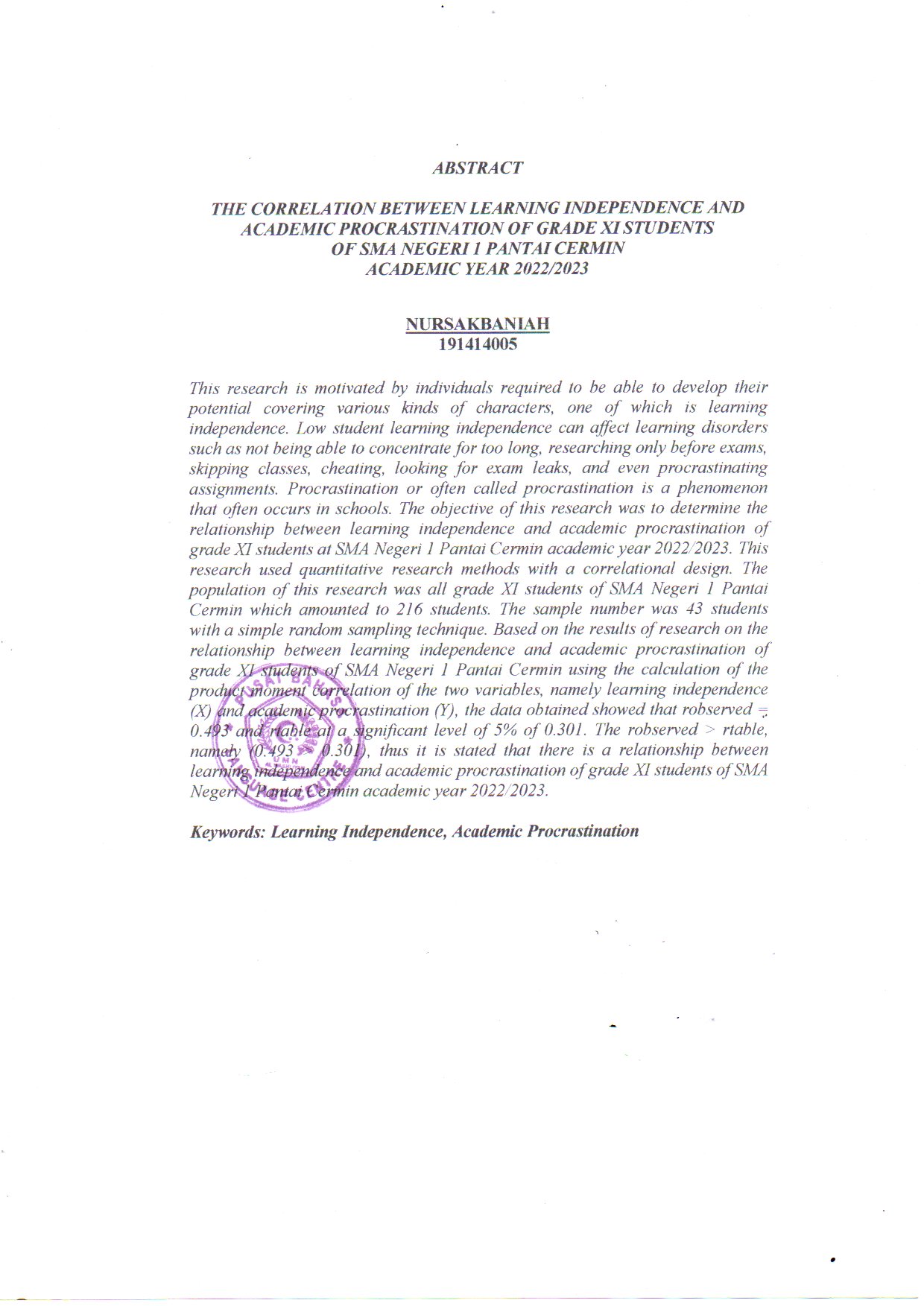 